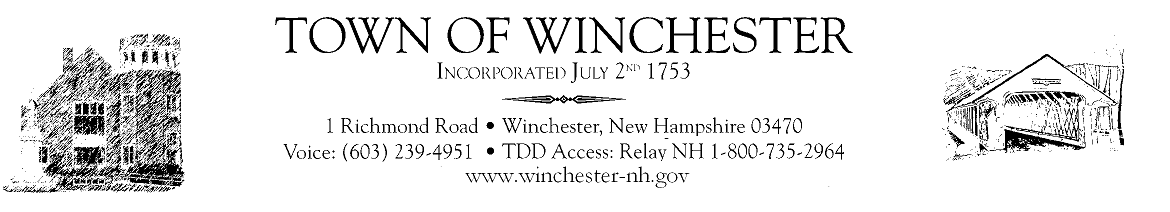 Budget CommitteeMeetingTuesday, November 17, 20206:00pm@ Town HallReview of 2021-2022 Budget’s:  Health AgenciesAny new business that may come before the BoardAdjourn Meeting______________________________________________Budget CommitteeMeetingSaturday, November 21, 20209:00am@ Town HallReview of 2021-2022 Budget’s:  Cemetery, Land Use, Health, Police, Landfill, Fire, Ambulance, Welfare, Town Clerk/Tax Collector, Highway, Water/Sewer, Conant Library & Thayer Library.Any new business that may come before the BoardAdjourn Meeting